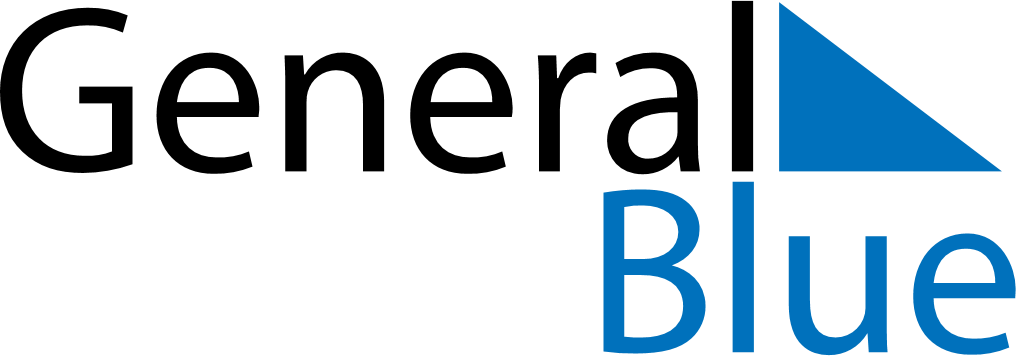 Daily PlannerNovember 2, 2026 - November 8, 2026Daily PlannerNovember 2, 2026 - November 8, 2026Daily PlannerNovember 2, 2026 - November 8, 2026Daily PlannerNovember 2, 2026 - November 8, 2026Daily PlannerNovember 2, 2026 - November 8, 2026Daily PlannerNovember 2, 2026 - November 8, 2026Daily Planner MondayNov 02TuesdayNov 03WednesdayNov 04ThursdayNov 05FridayNov 06 SaturdayNov 07 SundayNov 08MorningAfternoonEvening